September Social Media Posts Theme: Work-Life BalanceSocial Media Post #1Work-life balance can be challenging right now. Join us on September 10th for an hour-long webinar with child development specialist, Lara Pauley, M.Ed. for a webinar titled Working and Learning at Home with Young Children to learn strategies to help your children (under 8 years) thrive. Register here! 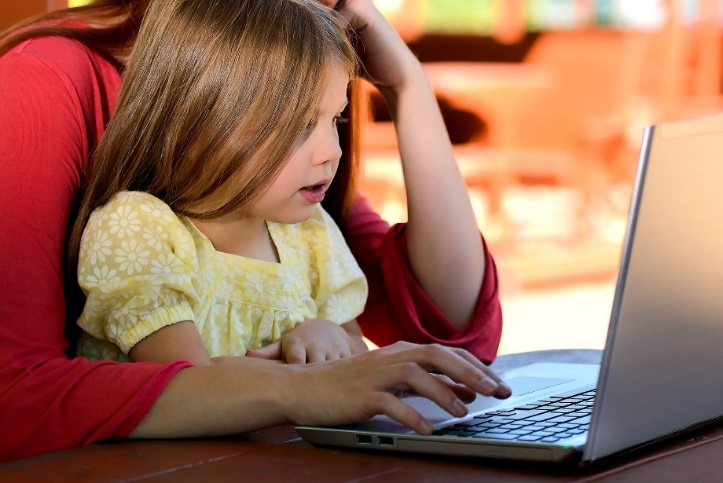 Social Media Post #2Struggling to connect as a family? Check out conversation starters at Family Dinner Project’s website. www.familydinnerproject.org  [no picture needed]Social Media Post #3 Mindfulness is a skill that can help us to find balance, and it can be learned! Join Lacy Wolff, ERS Health Promotion Administrator, as she discusses the science and strategies to help you get started in the hour-long Intro to Mindfulness Webinar on September 16.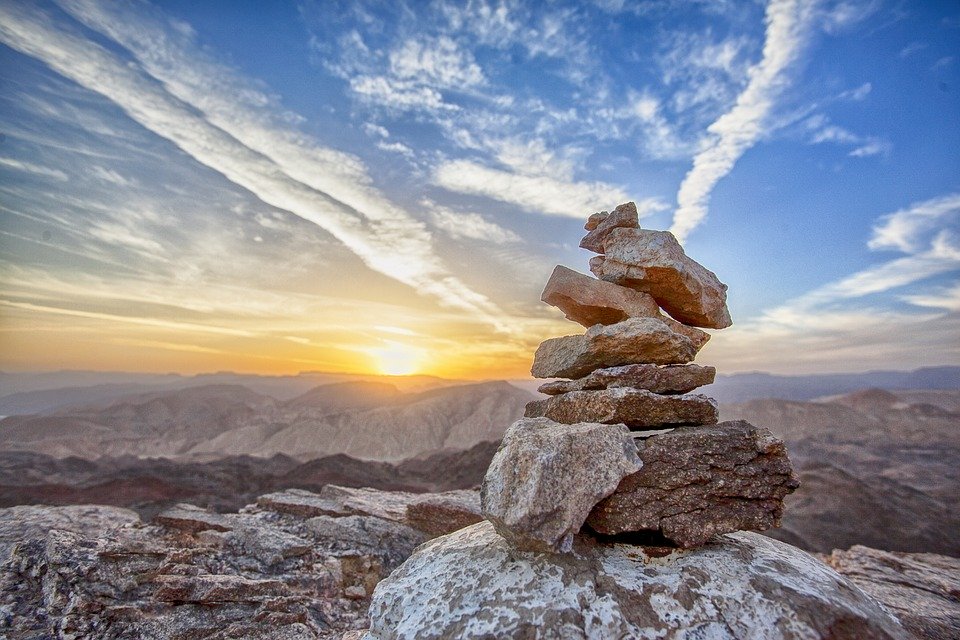 Social Media Post #4Join us September 24th for a webinar featuring Dr. Dana Labat, Ph.D., Clinical Psychologist and mental health subject matter expert for Naturally Slim, as she discusses practical strategies to deal with today’s stressors.  You can register for Positive Ways to Deal with Today’s Stressors and more through our ERS Wellness Events Calendar.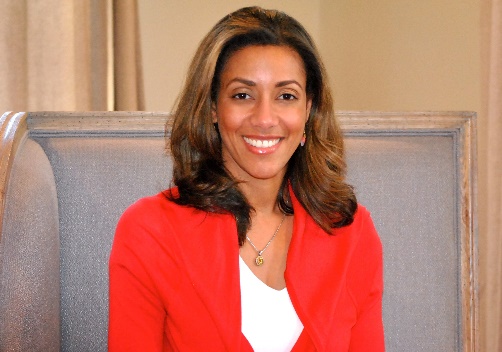 